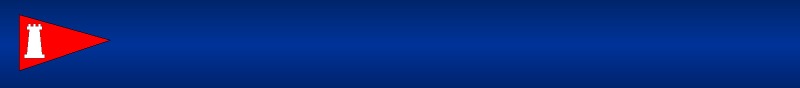 1	RULES1.1	The racing series will be governed by the rules as defined in The Racing Rules of Sailing.1.2	If there is a conflict between languages the English text will take precedence.2	Eligibly and Entry2.1	Racing will be one-design competition in SAYC 420s and SAYC or Member Lasers. 2.2	Skippers must be SAYC members (crew need not be). Skippers must be experienced and proficient in sailing 420s, and/or Lasers, and have proper SAYC check-out approval. SAYC Sail Director and/or RCoS reserves the right to disqualify any competitor for unsafe boat handling.2.3	There are 2 available SAYC Lasers which will be assigned on a first come first served basis. There must be 3 Lasers registered to constitute a class. 2.4	Registration will be closed at 1800 on May 29, 2023.3	Fees3.1	Entry Fee will be $250 per boat for the entire series. Payment and waiver must be received prior to racing. Waivers are required for both skipper and crew. SAYC Members must register and pay using SAYCSC.org website:	https://saycsc.org/event-52671914	Schedule4.1	Race Dates						Date	Race #1						Saturday, June 10	Race #2						Saturday, July 22	Race #3						Saturday, August 19	Race #4						Saturday, September 16    Race #5						Saturday, September 30	Race #6						Saturday, October 7	Race #7 						Saturday, October 214.2	Skippers Meeting		First Warning	No Races Start After	   1200			    1300			    16004.3	Skippers Meeting is mandatory4.4	Make-up dates will be the following Sunday of the scheduled race dates. If that date must be rescheduled, then the following month's Sunday will be the make-up date.5	Sailing Instructions5.1	Sailing Instructions are available on the registration page listed above.6	Venue & Courses6.1	Racing will be in Salt Run, in the vicinity of the Conch House, Saint Augustine, FL.6.2	Course will be at the discretion of the Race Committee and announced at the skipper’s meeting. 7	Penalty System7.1	Decisions of the protest committee will be final as provided in RRS 70.5.8	Scoring8.1	One design scoring as defined in RRS Appendix A.8.2	Each boat will drop their worst race provided that 6 races have been sailed in that race day.9	Radio Communication9.1	Radio Communication devices of any kind are prohibited. 10	Prizes10.1	Prizes will be presented for 1st, 2nd and 3rd for skipper and crew (skipper for Lasers) at the SAYC Awards Banquet in November, date TBD. 11	Disclaimer of Liability11.1	Competitors participate in the race series entirely at their own risk. See RRS 4, Decision to Race. The organizing authority will not accept any liability for material damage or personal injury or death sustained in conjunction with or prior to, during, or after the racing series.12	Liability & Responsibility12.1	Skippers are responsible and financially liable for any damage. Responsibility for collision damage between boats will be solely assigned by the Protest Committee.12.2	Skipper’s and crew are responsible for rigging, launching and retrieving their assigned boat each day. 13	Further Information13.1	    Contact Marissa Burrier, Sailing Director, SAYC – marissa@saycsc.org – 904-501-7030.